Build your own buffet:  Entrée includes Salad, Starch, Vegetable and Dessert$18 per person includes tax and gratuity*Sit down meal add $2 per personSalad:Fresh Garden Salad - Fresh Field Greens, Grape Tomatoes, Cucumbers, Red Onion, Garlic CroutonsConley’s Caesar Salad - Chopped Romaine, Parmesan Cheese, Creamy Caesar DressingAntipasto Salad - Fresh Field Greens, Swiss Cheese, Provolone Cheese, Italian Meats, Mild Pepper Rings, Italian DressingBroccoli Bacon Salad - Broccoli Florets, Crispy Bacon, Red Onion, Cheddar Cheese, Sweet Raisins, Sweet and Sour DressingCreamy Coleslaw - Shredded Cabbage, Carrots, Tangy Coleslaw DressingEntrée:Cheese Ravioli - Four Cheeses Stuffed in Tender Pasta	Chicken Parmesan - Breaded Chicken Topped with House-Made Marinara and Mozzarella CheeseBBQ Pulled Pork - Slow Roasted Pork, Pulled and Mixed with Tangy BBQ sauceFried Chicken - Crispy Fried Pieces of Chicken, Juicy and Delicious Chicken and Ham Salad Croissants - Flaky Croissants topped with either Chicken or Ham SaladBaked Atlantic Cod - Seasoned Cod Filet and Oven BakedHoney Glazed Ham - Smoked Ham, Slow Roasted and Finished with a Honey GlazeLasagna - Layered Pasta, Seasoned Beef, Ricotta Cheese, and House-Made Marinara Pasta Primavera - Fresh Vegetables and Pasta in a Light Butter SauceChicken Marsala - Pan-Seared Chicken Breast in a Mushroom Marsala Wine SauceSelection of Deli Meats and Cheeses - A variety of Meats and Cheeses for SandwichesStarch Choices:                                               Vegetable Choices:Rice Pilaf, Wild Rice Pilaf, Confetti Rice Pilaf                      Green Beans w/ MushroomsMashed Potatoes, Roasted Red Potatoes                           Green and Yellow Beans w/ CarrotsSweet Potato Hash, Baked Potatoes                                    Roasted Carrots, Glazed CarrotsBaked Beans w/ Bacon, Buttered Penne Pasta                  Southwest Corn, Steamed Broccoli, Cauliflower                                                                                                    Vegetable Medley, Roasted VegetablesBuild your own buffet:  Entrée includes Salad, Starch, Vegetable and Dessert$25 per person includes tax and gratuity*Sit down meal add $2 per personSalad:Fresh Garden Salad -Fresh Field Greens, Grape Tomatoes, Cucumbers, Red Onion, Garlic CroutonsConley’s Caesar Salad - Chopped Romaine, Parmesan Cheese, Creamy Caesar DressingAntipasto Salad - Fresh Field Greens, Swiss Cheese, Provolone Cheese, Italian Meats, Mild Pepper Rings, Italian DressingBroccoli Bacon Salad - Broccoli Florets, Crispy Bacon, Red Onion, Cheddar Cheese, Sweet Raisins, Sweet and Sour DressingStrawberry Spinach Salad - Baby Spinach, Sliced Strawberries, Toasted Almonds, Red Onion, Balsamic DressingEntrée:Braised Beef Ravioli - Slow Cooked Beef and Vegetables in Tender Pasta Pan-Seared Beef Tips - Pan-Seared Beef with Mushrooms and Onion in a Red Wine SauceChicken Cordon Bleu - Chicken Breast Stuffed with Ham and Swiss Cheese Stuffed Chicken Breast - Chicken Breast Stuffed with Garlic and Herb Bread StuffingPork Chops - Pan-Seared Pork Chop, Finished in the Oven, Served with Pan GravyRoasted Turkey Breast - Slow Roasted Turkey Breast and Served with Pan GravyMarinated Chicken - Grilled Marinated Chicken Breast with Roasted Spinach & Cherry TomatoesShrimp Alfredo Pasta - Pan Seared Shrimp in a Garlic Cheese Sauce with Penne PastaStarch Choices:                                               Vegetable Choices:Rice Pilaf, Wild Rice Pilaf, Confetti Rice Pilaf                      Green Beans w/ MushroomsMashed Potatoes, Roasted Red Potatoes                           Green and Yellow Beans w/ CarrotsSweet Potato Hash, Baked Potatoes                                    Roasted Carrots, Glazed CarrotsBaked Beans w/ Bacon, Buttered Penne Pasta                  Southwest Corn, Steamed Broccoli, Cauliflower                                                                                                    Vegetable Medley, Roasted VegetablesBuild your own buffet:  Entrée includes Salad, Starch, Vegetable and Dessert$32 per person includes tax and gratuity*Sit down meal add $2 per personSalad:Fresh Garden Salad - Fresh Field Greens, Grape Tomatoes, Cucumbers, Red Onion, Garlic CroutonsConley’s Caesar Salad - Chopped Romaine, Parmesan Cheese, Creamy Caesar DressingAntipasto Salad - Fresh Field Greens, Swiss Cheese, Provolone Cheese, Italian Meats, Mild Pepper Rings, Italian DressingBroccoli Bacon Salad - Broccoli Florets, Crispy Bacon, Red Onion, Cheddar Cheese, Sweet Raisins, Sweet and Sour DressingStrawberry Spinach Salad - Baby Spinach, Sliced Strawberries, Toasted Almonds, Red Onion, Balsamic DressingCreamy Coleslaw - Shredded Cabbage, Carrots, Tangy Coleslaw DressingEntrée:Beef Short Ribs - Slow Roasted Short Ribs in a Savory GravyPrime Rib (Additional $3 per person)Crab Cakes - House-made Lump Crab Cakes NY Strip (cooked medium-rare unless otherwise specified)Seafood Skewer (shrimp, scallop, tuna and vegetable) - Grilled and Finished in the OvenStarch Choices:                                               Vegetable Choices:Rice Pilaf, Wild Rice Pilaf, Confetti Rice Pilaf                      Green Beans w/ MushroomsMashed Potatoes, Roasted Red Potatoes                           Green and Yellow Beans w/ CarrotsSweet Potato Hash, Baked Potatoes                                    Roasted Carrots, Glazed CarrotsBaked Beans w/ Bacon, Buttered Penne Pasta                  Southwest Corn, Steamed Broccoli, Cauliflower                                                                                                    Vegetable Medley, Roasted VegetablesShower Luncheon:  Entrée includes Salad, Soup, Two Sandwiches and Dessert$15 per person includes tax and gratuitySalad:Fresh Garden Salad - Fresh Field Greens, Grape Tomatoes, Cucumbers, Red Onion, Garlic CroutonsConley’s Caesar Salad - Chopped Romaine, Parmesan Cheese, Creamy Caesar DressingAntipasto Salad - Fresh Field Greens, Swiss Cheese, Provolone Cheese, Italian Meats, Mild Pepper Rings, Italian DressingBroccoli Bacon Salad - Broccoli Florets, Crispy Bacon, Red Onion, Cheddar Cheese, Sweet Raisins, Sweet and Sour DressingStrawberry Spinach Salad - Baby Spinach, Sliced Strawberries, Toasted Almonds, Red Onion, Balsamic DressingSoup:Italian Wedding Soup - Chicken Broth, Spinach, Carrots, Mini Meatballs, PastaTomato Bisque - Roasted Tomatoes, Onion, Heavy CreamChicken Noodle - Chicken Broth, Celery, Carrots, Chicken Broth, PastaFarmhouse Vegetable - Celery, Carrots, Onions, Broccoli, Potatoes, Vegetable BrothConley’s Beef Chili - Beef, Onions, Green Peppers, Bacon, Jalapenos, TomatoesSandwiches:Club Wrap - Ham, Turkey, Crispy Bacon, Cheddar, Lettuce, Tomato, Mayo, Flour TortillaChicken or Tuna Salad - Chicken or Tuna Salad, Toasted Brioche Bun, LettuceBLT Wrap - Crispy Bacon, Lettuce, Tomato, Flour TortillaShaved Roast Beef Cheddar Melt - Roast Beef, Caramelized Onions, Cheddar Cheese Sauce, Toasted Brioche BunGrilled Chicken - Chicken Breast, Lettuce, Tomato, Red Onion, MayonnaisseGrilled Three Cheese - Swiss Cheese, American Cheese, Cheddar Cheese, Toasted Texas ToastDessert:New York Style CheesecakeAssorted Cookies - (Chocolate Chip, Peanut Butter, Lemon, Almond, Caramel Pecan)Salted Caramel BrowniesFruit Pie (Apple, Cherry, Blueberry)Chocolate Bundt CakeBuild Your Own Brunch Buffet: Choose 5 items from the following options$15 per person includes tax and gratuitySalad Choices:Fresh Garden Salad with Veggies and Choice of DressingCaesar Salad with Chopped Romaine and Garlic CroutonsFresh Fruit Salad Baked Potato Salad with Bacon and Red OnionBreakfast Choices:Scrambled EggsWestern Eggs with Peppers and OnionsCrispy Bacon and Sausage PattiesCinnamon French Toast Bake with SyrupGolden Brown WafflesHot and Fluffy PancakesHash Brown Casserole with Cheddar CheeseSpinach, Tomato and Mushroom FrittataLunch Choices:Grilled Marinated Chicken with BBQ SauceSliced Honey Baked HamPulled PorkMashed PotatoesRoasted Red PotatoesSteamed Green and Yellow Beans with CarrotsRoasted Cauliflower or BroccoliSteamed Cauliflower or BroccoliHors d’oeuvres Choices$75 each, Serves 30-40 PeopleAntipasto SkewersAssorted Mini QuichesBBQ MeatballsMeatballs in MarinaraSwedish MeatballsBuffalo Chicken DipCoconut ChickenCoconut ShrimpCrispy Wings with Sauce (BBQ, Spicy or Plain)Franks in BlanketsMini Vegetable Egg RollsRoasted Garlic Chicken and Herb Flat BreadAntipasto TrayPork & Vegetable DumplingsPotato and Cheese PierogiesSpanakopitaDisplays$45 each, Serves 30-40 PeopleVeggie Tray with DipSeasonal Fruit Tray with Dip$75 each, Serves 30-40 PeopleAssorted Cheeses, Crackers and DipAntipastoShrimp CocktailSliders$85 each, 50 SandwichesBreaded ChickenGrilled ChickenHamburgerCheeseburgerPulled PorkReubenBreakfasts & BreaksPriced Per Person Includes Tax & GratuityContinental Breakfast: $8 per personAssorted Juices, Pastries, Muffins, Bagels, Coffee and TeaBreakfast Buffet: $12 per personScrambled Eggs, Home Fries, Bacon, Sausage, Pastries, Muffins, Bagels, Coffee and Tea and Assorted JuicesCoffee and Tea Break: $3 per personSoft Drink & Water Break: $3 per personChip & Pretzel Baskets: $2 per tableBar Set-Up OptionsPrivate Bartender Fee: $100 per 4 hoursCash Bar set-up:House Liquor (vodka, rum, gin, & whiskey) with Mixers: $7 per drinkHouse Red & White Wine: $6 per drinkMiller Lite and Yuengling Beer: $5 per drinkAdditional Options:Premium Beer: Starting at $54.00 per casePremium Wine: Starting at $28.00 per bottle½ Keg of Beer: $149.00Whiskey Punch: $60.00 per bowlWhite or Red Sangria: $60.00 per bowlPeach Bellini: $5.00 per personMimosa: $5.00 per person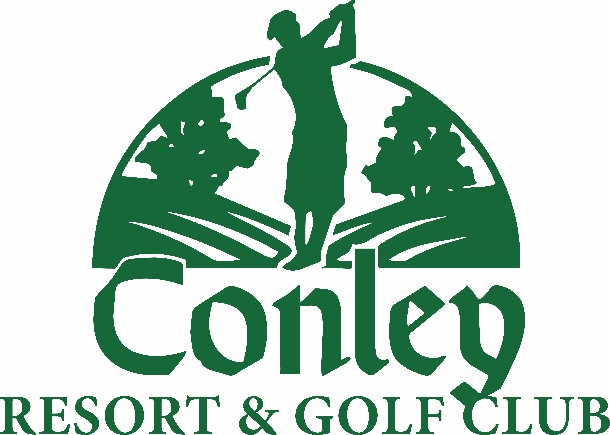 740 Pittsburgh Road Butler, PA 16002
Toll Free: 800-344-7303    Phone: 724-586-7711
ConleyResort.Com